Barnard Castle School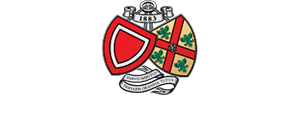   Lent Lunch Week 3MondayTuesdayWednesdayThursdayFridaySaturdaySundaySoup of the DaySoup of the Day Soup of the DaySoup of the DaySoup of the DayChefs Dish OfThe DayBrunch 10:30amChicken BurgersSweet & SourChickenRoast Pork &YorkshireChicken ParmoBattered Cod Chefs Dish OfThe DayBacon SausageHash BrownsBaked Beans Fried EggsToastSoft Baps Fresh Fruit Salad Danish PastriesSmoked BaconMac n CheeseScampi & Tartar SauceBeef StewCorned Beef PieCumberland Sausage with Crispy OnionsChefs Dish OfThe DayBacon SausageHash BrownsBaked Beans Fried EggsToastSoft Baps Fresh Fruit Salad Danish PastriesVegan ChickenBurgersVegan Sweet & SourChickenVegan Steak PieVegan Chicken ParmoVegan/Gluten FreeFishChefs Dish OfThe DayBacon SausageHash BrownsBaked Beans Fried EggsToastSoft Baps Fresh Fruit Salad Danish PastriesPasta of the DayPasta of the DayPasta of the DayPasta of the DayPasta of the DayChefs Dish OfThe DayBacon SausageHash BrownsBaked Beans Fried EggsToastSoft Baps Fresh Fruit Salad Danish PastriesTwister Fries Corn on the Cob Rice Garden Peas Chinese Salt & Pepper ChipsRoasted Rosemary New PotatoesBroccoli CheeseSteamed CarrotsParmentier PotatoesBBQ BeansDiced VegetablesFries Baked Beans Curry SauceMushy Peas Chefs Dish OfThe DayBacon SausageHash BrownsBaked Beans Fried EggsToastSoft Baps Fresh Fruit Salad Danish PastriesJackets Baked Beans Cheese Jackets Baked Beans CheeseJackets Baked Beans Cheese Jackets Baked Beans Cheese Jackets Baked Beans Cheese Chefs Dish OfThe DayBacon SausageHash BrownsBaked Beans Fried EggsToastSoft Baps Fresh Fruit Salad Danish PastriesSalad BarSalad BarSalad BarSalad BarSalad BarChefs Dish OfThe DayBacon SausageHash BrownsBaked Beans Fried EggsToastSoft Baps Fresh Fruit Salad Danish PastriesJam Filled DoughnutsMarble CakeChocolate Rice Crispy Traybake Fruit Crumble & CustardBlack ForestSpongeChefs Dish OfThe DayBacon SausageHash BrownsBaked Beans Fried EggsToastSoft Baps Fresh Fruit Salad Danish Pastries